Request for Customized TBI Consumer Information Materials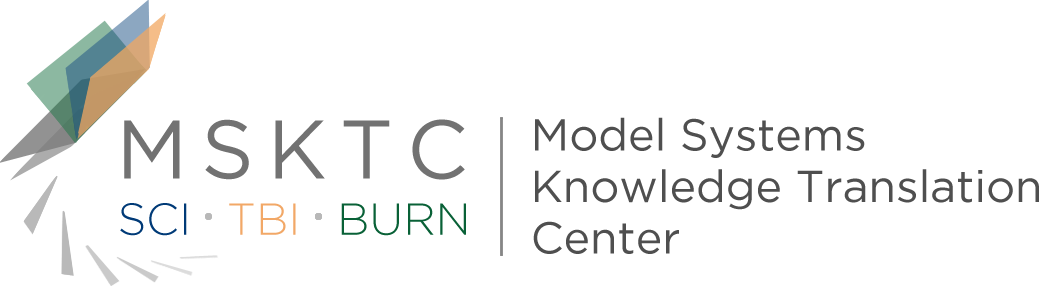 Updated 12/17/2014Please review and update your Model System’s contact information as you would like it to appear on the Consumer Information Sheets: Please indicate which Consumer Information Sheets your Model System would like customized:Please email this completed form to the MSKTC (MSKTC@air.org). Name of Model SystemURL Telephone EmailHome institution/department Mailing addressTBI Consumer Information SheetsXUnderstanding TBI Part 1: What happens to the brain during injury and in the early stages of recovery from TBI?Understanding TBI Part 2: Brain injury impact on individuals’ functioningUnderstanding TBI Part 3: The recovery processUnderstanding TBI Part 4: The impact of a recent TBI on family members and what they can do to help with recoverySleep and TBIDriving after TBICognitive Problems after TBIEmotional Problems after TBIFatigue and TBISeizures after TBIReturning to School after TBIHeadaches after TBITBI and Acute Inpatient RehabilitationDepression after TBIBalance Problems after TBISexuality after TBIAlcohol Use after Traumatic Brain InjuryCouples’ Relationships after TBIVision Problems after TBI